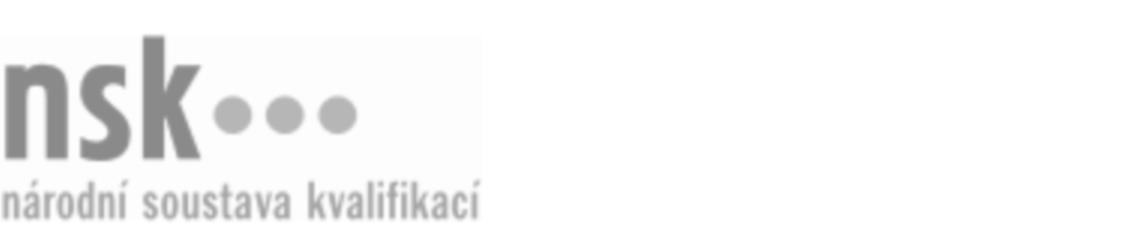 Kvalifikační standardKvalifikační standardKvalifikační standardKvalifikační standardKvalifikační standardKvalifikační standardKvalifikační standardKvalifikační standardHospodyně v domácnosti (kód: 69-026-H) Hospodyně v domácnosti (kód: 69-026-H) Hospodyně v domácnosti (kód: 69-026-H) Hospodyně v domácnosti (kód: 69-026-H) Hospodyně v domácnosti (kód: 69-026-H) Hospodyně v domácnosti (kód: 69-026-H) Hospodyně v domácnosti (kód: 69-026-H) Autorizující orgán:Ministerstvo pro místní rozvojMinisterstvo pro místní rozvojMinisterstvo pro místní rozvojMinisterstvo pro místní rozvojMinisterstvo pro místní rozvojMinisterstvo pro místní rozvojMinisterstvo pro místní rozvojMinisterstvo pro místní rozvojMinisterstvo pro místní rozvojMinisterstvo pro místní rozvojMinisterstvo pro místní rozvojMinisterstvo pro místní rozvojSkupina oborů:Osobní a provozní služby (kód: 69)Osobní a provozní služby (kód: 69)Osobní a provozní služby (kód: 69)Osobní a provozní služby (kód: 69)Osobní a provozní služby (kód: 69)Osobní a provozní služby (kód: 69)Týká se povolání:Hospodyně v domácnostiHospodyně v domácnostiHospodyně v domácnostiHospodyně v domácnostiHospodyně v domácnostiHospodyně v domácnostiHospodyně v domácnostiHospodyně v domácnostiHospodyně v domácnostiHospodyně v domácnostiHospodyně v domácnostiHospodyně v domácnostiKvalifikační úroveň NSK - EQF:333333Odborná způsobilostOdborná způsobilostOdborná způsobilostOdborná způsobilostOdborná způsobilostOdborná způsobilostOdborná způsobilostNázevNázevNázevNázevNázevÚroveňÚroveňOrganizace práce a systém úklidu v domácnostiOrganizace práce a systém úklidu v domácnostiOrganizace práce a systém úklidu v domácnostiOrganizace práce a systém úklidu v domácnostiOrganizace práce a systém úklidu v domácnosti33Manipulace s chemickými a dezinfekčními látkami, přípravky a potřebnými pomůckamiManipulace s chemickými a dezinfekčními látkami, přípravky a potřebnými pomůckamiManipulace s chemickými a dezinfekčními látkami, přípravky a potřebnými pomůckamiManipulace s chemickými a dezinfekčními látkami, přípravky a potřebnými pomůckamiManipulace s chemickými a dezinfekčními látkami, přípravky a potřebnými pomůckami33Volba vhodných pomůcek a přístrojů k úklidu, dodržování zásad bezpečnosti a ochrany zdraví při práciVolba vhodných pomůcek a přístrojů k úklidu, dodržování zásad bezpečnosti a ochrany zdraví při práciVolba vhodných pomůcek a přístrojů k úklidu, dodržování zásad bezpečnosti a ochrany zdraví při práciVolba vhodných pomůcek a přístrojů k úklidu, dodržování zásad bezpečnosti a ochrany zdraví při práciVolba vhodných pomůcek a přístrojů k úklidu, dodržování zásad bezpečnosti a ochrany zdraví při práci22Identifikace základních materiálů a volba vhodných technologických postupů pro údržbu podlah, nábytku a zařízeníIdentifikace základních materiálů a volba vhodných technologických postupů pro údržbu podlah, nábytku a zařízeníIdentifikace základních materiálů a volba vhodných technologických postupů pro údržbu podlah, nábytku a zařízeníIdentifikace základních materiálů a volba vhodných technologických postupů pro údržbu podlah, nábytku a zařízeníIdentifikace základních materiálů a volba vhodných technologických postupů pro údržbu podlah, nábytku a zařízení33Provádění úklidu sociálních zařízeníProvádění úklidu sociálních zařízeníProvádění úklidu sociálních zařízeníProvádění úklidu sociálních zařízeníProvádění úklidu sociálních zařízení33Údržba podlahových plochÚdržba podlahových plochÚdržba podlahových plochÚdržba podlahových plochÚdržba podlahových ploch33Údržba nábytku a zařízeníÚdržba nábytku a zařízeníÚdržba nábytku a zařízeníÚdržba nábytku a zařízeníÚdržba nábytku a zařízení33Provádění čištění a údržby kuchyňských a jídelních prostorProvádění čištění a údržby kuchyňských a jídelních prostorProvádění čištění a údržby kuchyňských a jídelních prostorProvádění čištění a údržby kuchyňských a jídelních prostorProvádění čištění a údržby kuchyňských a jídelních prostor33Provádění praní a žehlení prádla v domácnostiProvádění praní a žehlení prádla v domácnostiProvádění praní a žehlení prádla v domácnostiProvádění praní a žehlení prádla v domácnostiProvádění praní a žehlení prádla v domácnosti33Obsluha a údržba domácích spotřebičůObsluha a údržba domácích spotřebičůObsluha a údržba domácích spotřebičůObsluha a údržba domácích spotřebičůObsluha a údržba domácích spotřebičů33Aplikování základů psychologie pro hospodyněAplikování základů psychologie pro hospodyněAplikování základů psychologie pro hospodyněAplikování základů psychologie pro hospodyněAplikování základů psychologie pro hospodyně22Orientace v pracovně právních vztazích uplatnitelných v profesním životě hospodyněOrientace v pracovně právních vztazích uplatnitelných v profesním životě hospodyněOrientace v pracovně právních vztazích uplatnitelných v profesním životě hospodyněOrientace v pracovně právních vztazích uplatnitelných v profesním životě hospodyněOrientace v pracovně právních vztazích uplatnitelných v profesním životě hospodyně22Hospodyně v domácnosti,  28.03.2024 19:22:50Hospodyně v domácnosti,  28.03.2024 19:22:50Hospodyně v domácnosti,  28.03.2024 19:22:50Hospodyně v domácnosti,  28.03.2024 19:22:50Strana 1 z 2Strana 1 z 2Kvalifikační standardKvalifikační standardKvalifikační standardKvalifikační standardKvalifikační standardKvalifikační standardKvalifikační standardKvalifikační standardPlatnost standarduPlatnost standarduPlatnost standarduPlatnost standarduPlatnost standarduPlatnost standarduPlatnost standarduStandard je platný od: 05.02.2019Standard je platný od: 05.02.2019Standard je platný od: 05.02.2019Standard je platný od: 05.02.2019Standard je platný od: 05.02.2019Standard je platný od: 05.02.2019Standard je platný od: 05.02.2019Hospodyně v domácnosti,  28.03.2024 19:22:50Hospodyně v domácnosti,  28.03.2024 19:22:50Hospodyně v domácnosti,  28.03.2024 19:22:50Hospodyně v domácnosti,  28.03.2024 19:22:50Strana 2 z 2Strana 2 z 2